ЗАДАНИЯ   ДЛЯ ПОДГОТОВКИ К ЕГЭ. ЧАСТЬ В-5.ПОКАЗАТЕЛЬНЫЕ И ЛОГАРИФМИЧЕСКИЕ  УРАВНЕНИЯНайдите корень уравнения 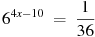 Найдите корень уравнения .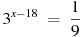 Найдите корень уравнения 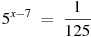 Найдите корень уравнения .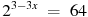 Найдите корень уравнения 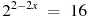 Найдите корень уравнения 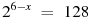 .Найдите корень уравнения .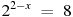 Найдите корень уравнения 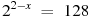 Найдите корень уравнения .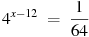 Найдите корень уравнения 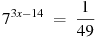 Найдите корень уравнения 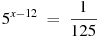 Найдите корень уравнения .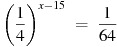 Найдите корень уравнения 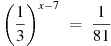 Найдите корень уравнения 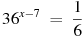 Найдите корень уравнения 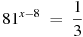 Найдите корень уравнения 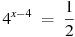 Найдите корень уравнения .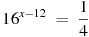 Найдите корень уравнения .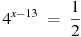 Найдите корень уравнения .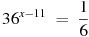 Найдите корень уравнения 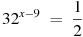 Найдите корень уравнения .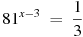 Найдите корень уравнения .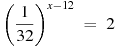 Найдите корень уравнения 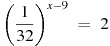 Найдите корень уравнения 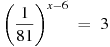 25.Найдите корень уравнения 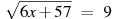 Найдите корень уравнения: 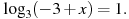 Найдите корень уравнения 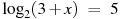 Найдите корень уравнения 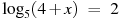 Найдите корень уравнения 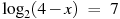 Найдите корень уравнения: 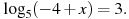 Найдите корень уравнения: 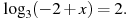 Найдите корень уравнения: 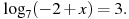 Найдите корень уравнения: 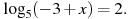 Найдите корень уравнения: 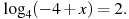 Найдите корень уравнения 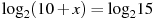 Найдите корень уравнения 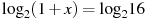 Найдите корень уравнения 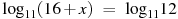 Найдите корень уравнения 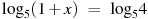 Найдите корень уравнения 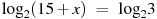 Найдите корень уравнения 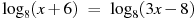 Найдите корень уравнения 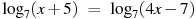 Найдите корень уравнения 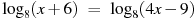 Найдите корень уравнения 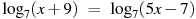 Найдите корень уравнения 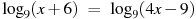 Найдите корень уравнения 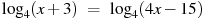 Найдите корень уравнения 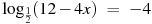 Найдите корень уравнения 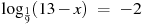 Найдите корень уравнения 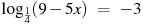 Найдите корень уравнения 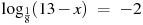 Найдите корень уравнения 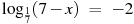 Найдите корень уравнения 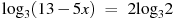 Найдите корень уравнения 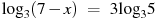 Найдите корень уравнения 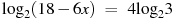 Найдите корень уравнения 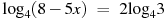 Найдите корень уравнения 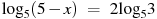 Решите уравнение  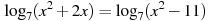 Решите уравнение 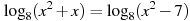 Решите уравнение 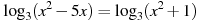 Решите уравнение 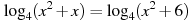 Решите уравнение 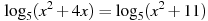 Решите уравнение 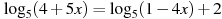 Решите уравнение 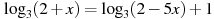 Решите уравнение 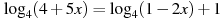 Решите уравнение 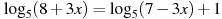 Решите уравнение 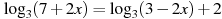 Решите уравнение 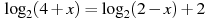 Решите уравнение . Если уравнение имеет более одного корня, в ответе укажите меньший из них.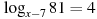 Решите уравнение . Если уравнение имеет более одного корня, в ответе укажите меньший из них.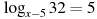 Решите уравнение . Если уравнение имеет более одного корня, в ответе укажите меньший из них.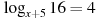 Решите уравнение . Если уравнение имеет более одного корня, в ответе укажите меньший из них.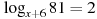 Решите уравнение . Если уравнение имеет более одного корня, в ответе укажите меньший из них.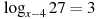 Решите уравнение . Если уравнение имеет более одного корня, в ответе укажите меньший из них.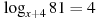 Решите уравнение . Если уравнение имеет более одного корня, в ответе укажите меньший из них.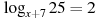 